NAUCZANIE ZDALNE  Wtorek 23.11.2021 1.FUNKCJONOWANIE OSOBISTE I SPOŁECZNE: Kraje z którymi sąsiadujemy.Zadanie: Proszę kliknąć w poniższy link i wykonać opisane tam zadanie.https://view.genial.ly/5eae95ee7b8ef50d76d290e7/presentation-polska-i-sasiedzi2. FUNKCJONOWANIE OSOBISTE I SPOŁECZNE: Sąsiedzi Polski i ich flagi.Zadanie: Wykorzystując informacje z poprzedniego zadania dopasuj flagi do odpowiednich krajów.3. ZAJĘCIA ROZWIJAJĄCE KOMUNIKOWANIE SIĘ: Etykietowanie na mapie nazw naszych sąsiadów.Zadanie: Przyklej nazwy państw i flagi z poprzedniego zadania w odpowiednich miejscach  na mapie.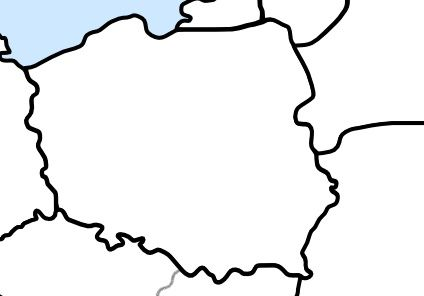 4. ZAJĘCIA ROZWIJAJĄCE KREATYWNOŚĆStroje narodowe naszych sąsiadów- kolorowanka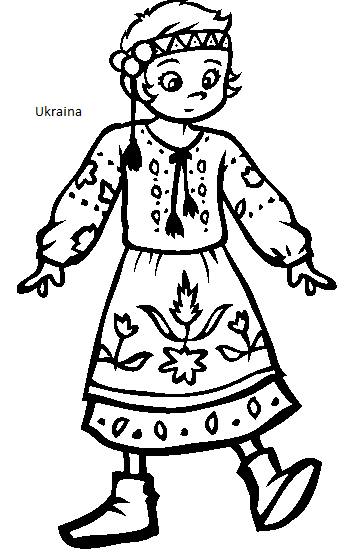 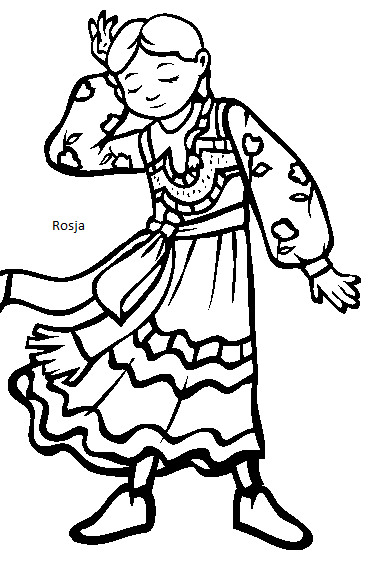 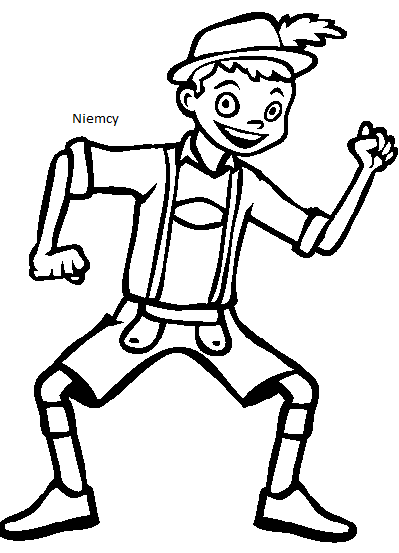 5. ZAJĘCIA ROZWIJAJĄCE KREATYWNOŚĆ: Słuchamy hymnów  naszych sąsiadów.Niemcy  https://youtu.be/5z8357kOSbACzechy  https://youtu.be/cPTwOZWnm6ESłowacja  https://youtu.be/_6zAT5TUATQUkraina  https://youtu.be/bHzHlSLhtmMBiałoruś  https://youtu.be/q6RbauVizBkLitwa  https://youtu.be/SDQQcGlYdYkRosja  https://youtu.be/AOAtz8xWM0w6. ZAJĘCIA ROZWIJAJĄCE KREATYWNOŚĆ: Kolorowanie flag krajów europejskichZadanie: Proszę wydrukować kartę z flagami  (poniżej) w dwóch egzemplarzach                     i pokolorować według wskazówek.7. ZAJĘCIA ROZWIJAJĄCE KREATYWNOŚĆ: Zabawa „Memory”- odszukiwanie takich samych flag.Zadanie: Pokolorowane flagi z poprzedniego zadania przykleić na tekturę, karton tak aby „nie przebijały” obrazki.Zabawa polega na zebraniu jak największej liczby par, każda osoba odwraca 2 wybrane kartoniki i jeżeli jest to para to odkłada je na bok i gra dalej. Natomiast, jeżeli nie wylosował takich samych obrazków to odkłada je na miejsca obrazkami na dół.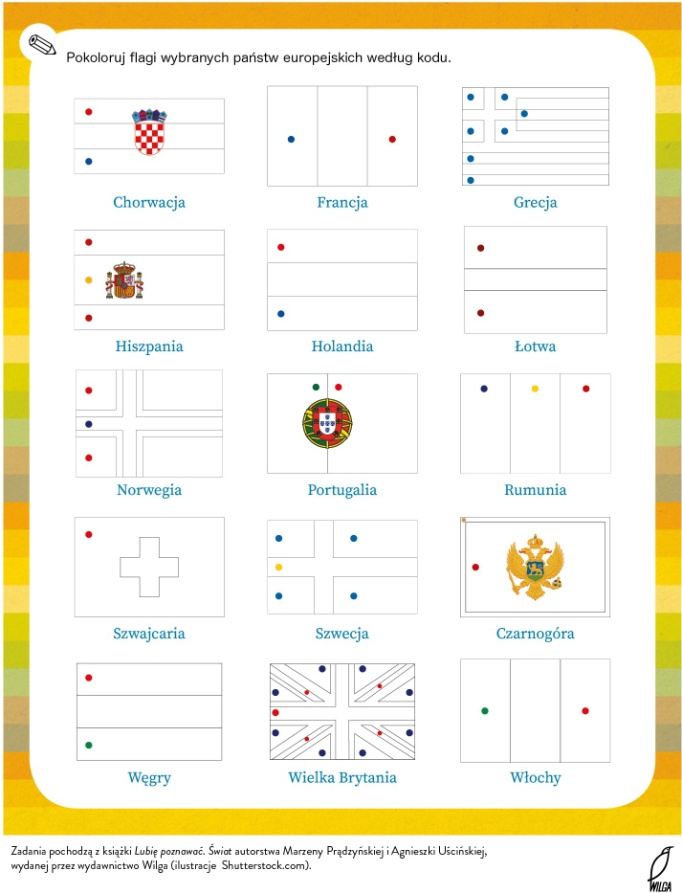 INFORMACJAWszystkie obrazki można powiększyć klikając lewym przyciskiem myszki na obrazek. Następnie należy najechać kursorem na dowolny róg obrazka  aż pojawi się strzałka. Klikamy prawy przycisk myszki,  przytrzymujemy i przesuwamy na zewnątrz- obraz się powiększy.POLSKANIEMCYCZECHYSŁOWACJAUKRAINABIAŁORUŚLITWAROSJA